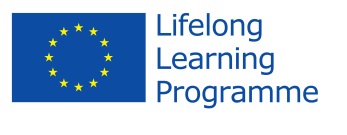 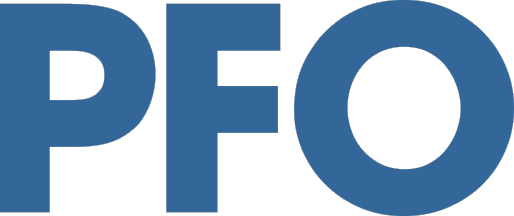 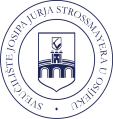 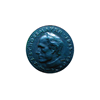 Josip Juraj Strossmayer University of Osijek, Faculty of Law, Jean Monnet Chair in EU Labour, Equality and Human Rights Law542486-LLP-1-2013-1-HR-AJM-CHInternational Jean Monnet Conference “New developments in EU Labour, Equality and Human Rights Law“, 21 and 22 May 2015, Faculty of Law OsijekProgramme Thursday, 21st May 2015, Conference Room (1st flor), Faculty of Law10.00	Opening speeches           	Assoc. Professor Boris Bakota, PhD, Dean, Faculty of Law OsijekAssoc. Professor Mario Vinković, PhD, Vice-Rector for students and teaching University of Osijek, Jean Monnet Chair holderKeynote Address10.20 	Mrs. Višnja Ljubičić, Croatian Ombudsman for Gender Equality, “Are the young women discriminated on the labour market?”10.40 	Mrs. Anka Slošnjak, Croatian Ombudsman for Persons with Disabilities, Mrs. Branka Meić Salie, Advisor of the Croatian Ombudsman for Persons with Disabilities, “Reasonable accommodation - a precondition for equality  of persons with disabilities on the labour market”NEW DEVELOPMENTS IN THE EU AND NATIONAL LABOUR LAW(Moderator: Mario Vinković)11.00 	Assoc. Prof. Attila Kun. PhD, Károli Gáspár University of the Reformed Church in Hungary, “ Liability models in supply chains - the flow of an innovative regulatory idea in a global legal space”11.15 	Professor Nada Bodiroga-Vukobrat, Jean Monnet Professor, PhD, Faculty of Law University of Rijeka, director Jean Monnet Inter-University Centre of Excellence Opatija, Vanja Smokvina, PhD, Faculty of Law Rijeka “ (A)typical work - from a different perspective”    11.30 	Assist. Prof. Andrijana Bilić, PhD, Faculty of Law University of Split, Assist. Prof. Sandra Laleta, PhD,  Faculty of Law University of Rijeka, “New discourses in part-time work in the context of flexicurity”11.45	Assist. Prof. Erika Kovacs, PhD, Vienna University of Business and Economics, “The nature of Art. 30 CFREU – A human right, a fundamental right, a right?”12.00-12.15 Coffe break12.20	Assist. Prof. Ljubinka Kovačević, PhD, Faculty of Law University of Belgrade,“The right to protection against unfair dismissal and obstacles to its effective enjoyment in the time of crisis”12.35	Assist. Prof. Luka Tičar, PhD, Faculty of Law University of Ljubljana, “Legal status of economic dependent persons in Slovene legislation and practise”12.50	Prof. Svjetlana Šokčević, PhD, College of Occupational Safety and Health Zagreb, “The right to cccupational safety and health – EU workers’ fundamental right viewed from Croatian perspective”13.05	Edit Kajtár, PhD, Wirtschaftsuniversität Wien, Institut für Österreichisches und Europäisches Arbeitsrecht und Sozialrecht,“The Dark Side of Facebook. European Cases on the Employee's Misconduct on Social Networking Sites”13.20	Assist. Prof. Igor Vuletić, PhD, Assoc. Prof. Mario Vinković, Jean Monnet Professor, PhD, Faculty of Law University of Osijek “Labour rights within criminal law - a view from Croatian perspective” 13.35		Discussion NEW DEVELOPMENTS IN EU EQUALITY LAW AND NATIONAL LEGAL PRACTICE(Moderator: Mario Vinković)13.50	Assist. Prof., Snježana Vasiljević, M. Phil (Cantab), PhD, Faculty of Law University of Zagreb “Equality without tears: challenges of European Antidiscrimination Law“14.05 	 Goran Selanec, MA, S.J.D., Deputy Ombudsman for Gender Equality of Republic of Croatia  “Balanced Representation - Just an Instrument or the Final Goal?“14.20	Assist. Prof., Dovile Gailiute, Mykolas Romeris University Vilnius, “Gender Equality: New Developments, Challenges and Perspectives”14.35	Ivana Resetar Čulo, PhD Candidate, Professor Mira Lulić, PhD, Faculty of Law Osijek“The Rights of Older Persons with Disabilities in the Republic of Croatia”14.50 	Professor  Genc Trnavci, PhD, Jasmina Bešlagić, Phd, Faculty of Law University of Bihać, “Specifics of court proceedings for protection of discrimination in Bosnia and Herzegovina”15.05	Professor Nihada Mujić,PhD, Assist. Prof. Martina Mikrut, PhD, Faculty of Law University of Osijek “Profiling of the Working-Age Population in The Republic of Croatia toward Attitudes about Work and Career”Friday, 22nd May 2015, Faculty of Law, Conference Room (1st floor)NEW DEVELOPMENTS IN THE EU HUMAN RIGHTS LAW AND IT'S REFLACTIONS ON NATIONAL LEGAL SYSTEMS (Moderator: Helga Špadina)10.00	Assoc. Prof. Petar Bačić, PhD, Faculty of Law University of Split, “Human Rights Protection in Europe - old actors, new developments”10.15	Assist. Prof. Tunjica Petrašević, Jean Monnet Professor, PhD, Dunja Duić, PhD, Faculty of Law University of Osijek “European Union’s Accession to the European Convention on Human Rights”10.30	Assist. Prof. Nives Mazur Kumrić, PhD, Marie Curie COFUND Advanced Postdoctoral Fellow University of Liège Faculty of Law and Political Science “Novel Perspectives on Citizenship Rights in the EU Member States: An Inquiry into Standard-Setting Rulings of the European Court of Human Rights and the Court of Justice of the EU”10.45	Santhusia Alisentono, MSc, InHolland University of Aplied Sciences, “Highly Skilled Migrants”11.00	Assist. Prof. Ivana Tucak, PhD, Assist. Prof., Anita Blagojević, PhD, Faculty of Law University of Osijek, “Welfare rights in the Croatian Constitution11.15	Assoc. Prof., Mirela Župan, PhD, Paula Poretti, PhD, Faculty of Law University of Osijek, “Concentration of jurisdiction – is functionality of judiciary becoming an obstacle to access to justice?”11.30	Aleksandra Petrović, PhD Candidate, Faculty of Law University Union, Belgrade, “The right to access to justice in Republic of Serbia”11.45	Barbara Herceg Pakšić, PhD,  Višnja Lachner, PhD Candidate, Faculty of Law Osijek, “Hate speech as a violation of human rights: the meaning, implications and regulation in criminal law”12.00 Discussion RIGHT OF CHILD AND THE EUROPEAN FAMILY LAW(Moderator: Mirela Župan)12.15	Assoc. Prof. Irena Majstorović, PhD, Faculty of Law University of Zagreb, “Family law and the EU – at the crossroads?”12.30	Assoc. Prof. Branka Rešetar, PhD, Faculty of Law University of Osijek, Nataša Lucić, PhD Candidate, Faculty of Law University of Zagreb, “Balance in protection of  children rights and rights of persons with disabilities - Case law of ECHR”12.45	Sandra Winkler, PhD, Faculty of Law, University of Rijeka, “The right to family reunification”13.00	Discussion and closing remarks13.20	Lunch